Lead Qualification Guidelines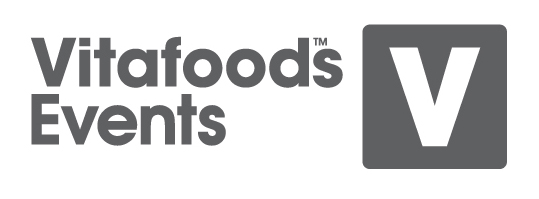 Company:	 Name:		 	Date:		 Below is a list of criteria of our audience for Vitafoods Europe. During the execution of your programme, it is important that we are bringing in qualified leads. Please review and select those that define your qualified lead.PRIMARY BUSINESS ACTIVITY (Select ALL that apply) Manufacturer Distributor Contract Manufacturer Private Label Provider Export Import  Research / Scientific / Academic Retailer Wholesaler ConsultantPRIMARY INDUSTRY (Select ALL that apply) Animal Nutrition Beverages Dietary / Health Supplements Food Functional Beverages Functional Food  Health Food  Natural & Herbal Medicine  Nutricosmetics  Personal Care PharmaceuticalsTITLE CLASS (Select ALL that apply) Owner / Managing Director / President / Chief                                                Executive / COO Director / Vice-President / Head of Department Senior Manager Manager - with staff Manager - without staff Executive Assistant Pharmacist / Scientist / Laboratory Consultant StudentAREA OF FOCUS (Select ALL that apply)  Consulting / Advisory  Education   Finance   Government  Legal/ Regulatory   Management   Marketing / Brand Management  Product Development / Innovation  Purchasing / Procurement / Buying   Research / Scientific / Analytic Sales  Testing / Quality Assurance GEOGRAPHIC REGION (Select ALL that apply)  Europe EU  Europe non EU  Asia   South East Asia Middle East & North Africa North America Australasia & Pacific South / Central AfricaLEAD FILTERING (separate email addresses and/or domains that you would like to exclude from inviting)LEAD FILTERING (separate email addresses and/or domains that you would NOT like to exclude from inviting)